Western Australia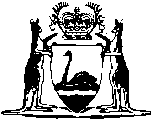 WATER SUPPLY ACT 1893Water Supply Act 1893 (Crown Lands) Regulations		These regulations were repealed as a result of the repeal of the Water Supply Act 1893 by the Statutes (Repeals and Minor Amendments) Act 1994 s. 3 (No. 73 of 1994) as at 9 Dec 1994 (see s. 2).Western AustraliaWater Supply Act 1893 (Crown Lands) RegulationsContents1.	Swimming prohibited	12.	Camping prohibited	13.	Dumping rubbish etc. prohibited	14.	Discharging waste water	1NotesCompilation table	3Western AustraliaWATER SUPPLY ACT 1893Water Supply Act 1893 (Crown Lands) Regulations1.	Swimming prohibited		No person shall bathe in any lake, lagoon, swamp, reservoir, tank, dam, stream, creek, well, spring, or other water situate within any reserve, made by virtue of the provisions of the said Act, or cause or permit any animal to go therein.2.	Camping prohibited		No person shall encamp upon any waste land of the Crown reserved by virtue of the provisions of the said Act, or permit any animal to remain on such land any longer than is necessary for the purpose of taking water.3.	Dumping rubbish etc. prohibited		No person shall bring or deposit into or upon any reserve made by virtue of the said Act, any rubbish, dirt, filth, or other noisome thing, or wash or cleanse, in any water within any such reserve, any cloth, wool, leather, or skin of any animal, or any other material or thing whatsoever.4.	Discharging waste water		Any person who shall cause or permit the water of any mining shaft, or of any sink, sewer, drain, or cesspit, or other filthy water to find its way into any stream, catch-drain, tank, reservoir, dam, lake, lagoon, soak, spring, or other water situate within any such reserve aforesaid, or shall do any act or thing whereby the water shall be fouled, shall for each such offence be liable to the penalty imposed by these Regulations.	Penalty:  Every person committing a breach of any of the foregoing Regulations shall be liable, on conviction, to a penalty not exceeding £100.Notes1.	This is a compilation of the Water Supply Act 1893 (Crown Lands) Regulations and includes the amendments referred to in the following Table.Compilation tableCitationGazettalCommencementWater Supply Act 1893 (Crown Lands) Regulations11 Mar 1898 p.61811 Mar 1898These regulations were repealed as a result of the repeal of the Water Supply Act 1893 by the Statutes (Repeals and Minor Amendments) Act 1994 s. 3 (No. 73 of 1994) as at 9 Dec 1994 (see s. 2)These regulations were repealed as a result of the repeal of the Water Supply Act 1893 by the Statutes (Repeals and Minor Amendments) Act 1994 s. 3 (No. 73 of 1994) as at 9 Dec 1994 (see s. 2)These regulations were repealed as a result of the repeal of the Water Supply Act 1893 by the Statutes (Repeals and Minor Amendments) Act 1994 s. 3 (No. 73 of 1994) as at 9 Dec 1994 (see s. 2)